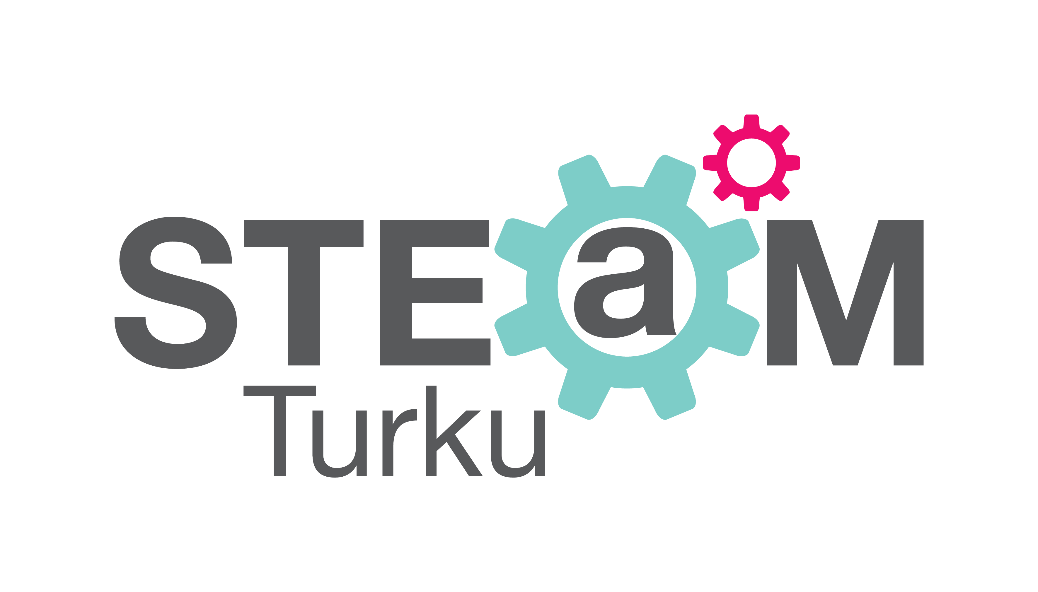 STEAMit!-kokeilut/ Turun sivistystoimiala (esimerkki sinisellä) Kokeilun nimi: Aurinkokennolaturit  Koulun nimi: TSYKin lukio Opettajat: Kalle Matikka ja Jori Mantsa Yhteistyötaho/tahot: Puropellon yläkoulu, AMK Solar lab ja TSYKin GE8 -kurssin opiskelijat Kokeiluidea lyhyesti: Rakennetaan yhteistyössä 3 h aikana oppilaille omat aurinkokennolaturit kännyköihin. TSYKin opiskelijat opastavat ja auttavat Puropellon oppilaita latureiden tekemisessä. Käydään lisäksi tutustumassa pienryhmän kanssa AMKin Solar labissa, Lemminkäisenkadulla 2.10.2018. Yhteistyön tuloksia esitetään joulukuun STEAM it! tapahtumassa.  Tarvittavat resurssit (ylimääräinen opettajien suunnittelutyö 1h = 34e, mukana sivukulut) Aurinkokennoja, liittimiä ym. tarvittavia osia yht. n. 500 e suunnittelutyötä yhteensä 6 h (2 opettajaa x 3 h) yht. n. 204 e Haettava summa: 700e Onko rehtoria tiedotettu asiasta: kyllä/ei ​Allekirjoitukset ja pvm: 
Kalle Matikka ja Jori Mantsa 1.9.2018 